 Bethune SGC AGENDA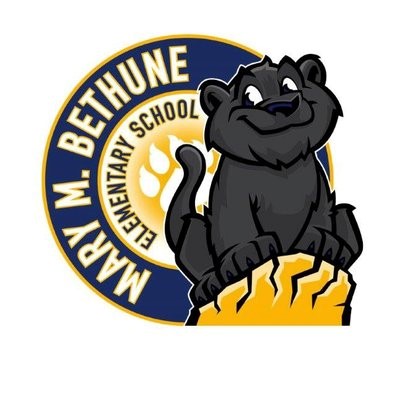 Fulton County Schools 5/9/2022 | 5:30pm | Location Microsoft TeamsSGC Website: https://school.fultonschools.org/es/bethune/Pages/default.aspx 5/9/2022 | 5:30pm to 6:00pm Virtual Public may attend the meeting by joining this link: Final 2021/2022 Bethune SGC MeetingCouncil Members:  |  |  | [Mr. Starke’s organization, Community member/Mr. Anderson, parent/Ms. White, parent/Mrs. Gibson, Teacher/ Ms. Demetriou, Art teacherMeeting NormsCome Prepared | Be Respectful of Others’ Opinions | Work for the Good of All Students 5:00pmCall to OrderCall to OrderMr. Dobson5:01pmAction Item: Approve April AgendaAction Item: Approve April AgendaMr. Dobson5:02pm5:03pm5:05pm 5:12pm            Action Item: Approve March 17, 2022, Meeting MinutesAction Item: Introductions: of New Principal (Mrs. Evans), Ms. Gibson (teacher) Ms. White (parent), Mr. Anderson (parent)Discussion Item: Council Surveys**A. Council Self-Assessment B. Principal Feedback SurveyDiscussion Item: Council Reflection Form***Action Items: Quick review of 2021/202 Budget/Charter dollars voted by SGC with new principal)  Action Item: Approve March 17, 2022, Meeting MinutesAction Item: Introductions: of New Principal (Mrs. Evans), Ms. Gibson (teacher) Ms. White (parent), Mr. Anderson (parent)Discussion Item: Council Surveys**A. Council Self-Assessment B. Principal Feedback SurveyDiscussion Item: Council Reflection Form***Action Items: Quick review of 2021/202 Budget/Charter dollars voted by SGC with new principal)  Mr. DobsonMr. DobsonAll MembersMs. Morgan/ Mrs. Evans5:22pm                    Discussion Item: Update of Students spirit T-shirts/ Next steps (promote to people and culture), develop presentation of T-shirts to students.Discussion Item: Update of Students spirit T-shirts/ Next steps (promote to people and culture), develop presentation of T-shirts to students.Mr. Dobson/All5:28pm                 Discussion Items: Next meetings Agenda(discuss new years focus as a SGCDiscussion Items: Next meetings Agenda(discuss new years focus as a SGCChair6:00pm              Meeting Adjournment                                                                                                                                 Meeting Adjournment                                                                                                                                